					POSTER #1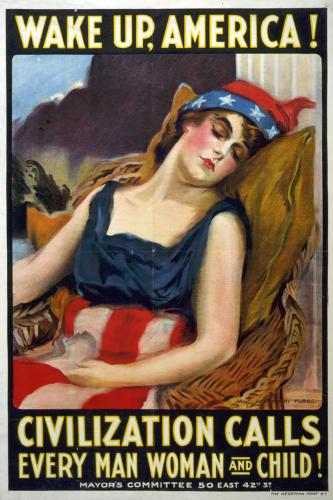 				Poster #2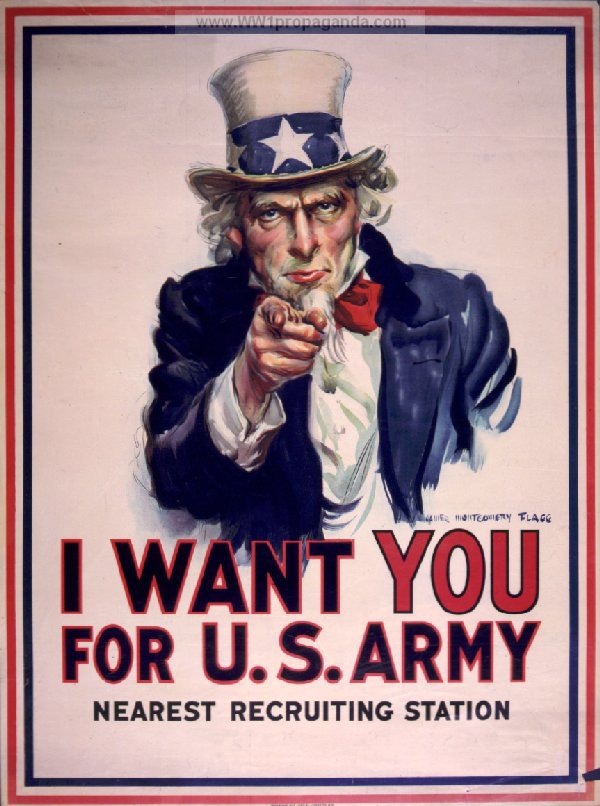 			Poster #3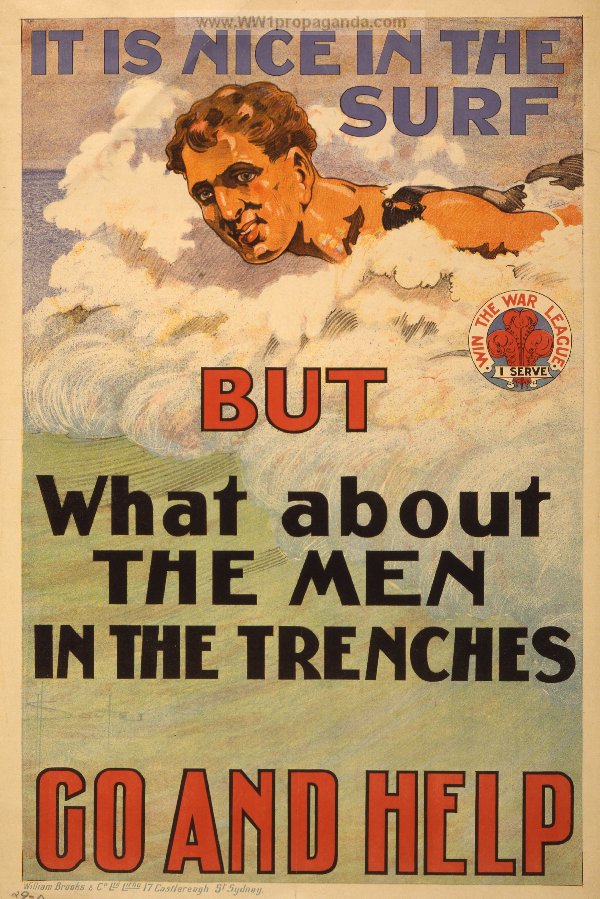 